                                        CAPEL PRE-SCHOOL     Reg Charity No: 271366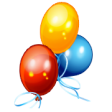 Capel Village Hall, Falmouth Place, Five Oak Green, Tonbridge, Kent TN12 6RD  01892 833363email: capelpreschool@hotmail.co.uk     website:  www.capelpreschool.org.uk Professional Conduct AgreementWe recognise that practitioners and their managers will use online and digital technologies in their personal and social lives.  We do not seek to prevent any practitioner or manager from accessing online technologies, however we do ask them to sign a voluntary Professional Conduct Agreement to ensure there is no confusion between their home and professional roles.Name of Practitioner/Manager _________________________________________________I agree that through my recreational use of social networking sites or other online technologies that I will:Not bring the early years setting into disreputeObserve confidentiality and refrain from discussion any issues relating work, children and young people or parents/carersNot share or post, in an open forum, any infnormation that I would not want children and young people, parents/carers or colleauges to view.Set privacy settings to block unauthorised access to my page and to restrict those who are able to receive updatesKeep my professional and personal life separate, and will not accept children and young people and parents/carers as ‘friends’Consider how my social conduct may be perceived by others and how this could effect my own reputation and that of the early years settingEither avoid using a profile photograph or ensure it is respectable, and an image I would be happy to share with anyoneReport any known breaches of the above.I understand that the completion of this form is optional.  However, I voluntarily choose to complete it to safeguard my own professional reputation and that of the early years setting.  I understand I am in a position of trust and my actions outside of my professional environment could be misinterpreted by others, and I am conscious of this when sharing information publically with others.I have read all the above and agree to abide by it.SIGNATURE:						DATE: